1. Наука која проучава живот из прошлости назива се ______________________________.2. Шта је временска лента?_______________________________________________________________________________________________3.  На временској ленти обележи векове у којима су рођене значајне личности, које су заслужне за развој писмености код Срба. Одреди претходника и следбеника.Свети Сава рођен је 1175. године.Ћирило је рођен 827. или 828. годинеВук Караџић рођен је 1787. године.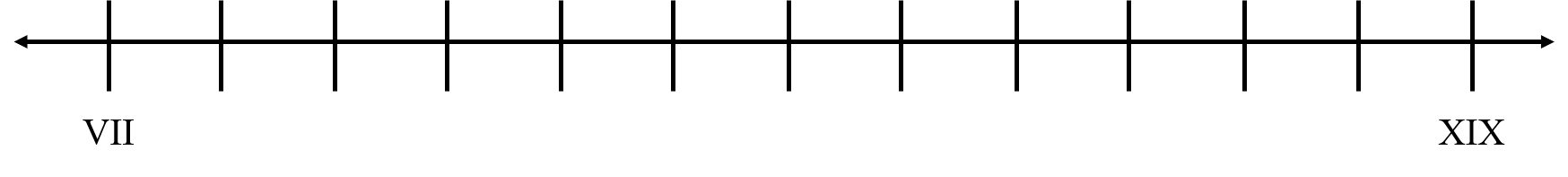 ____________________________ је претходник Ћирила, а ____________________________ следбеник.4. Напиши којој групи припада  историјски извор са фотофрафије.5. Где су живели Словени пре сеобе? _______________________________________________________________________________________
6. Јужни Словени су кренули да насељавају Балканско полуострво у (заокружи тачан одговор):а)  X веку                       б) VI веку                       IX веку7. Линијом повежи дате податке.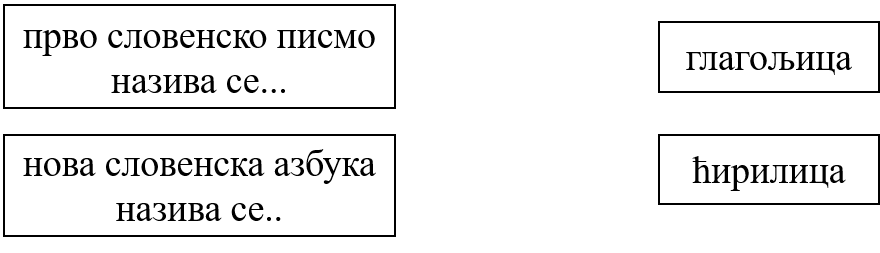 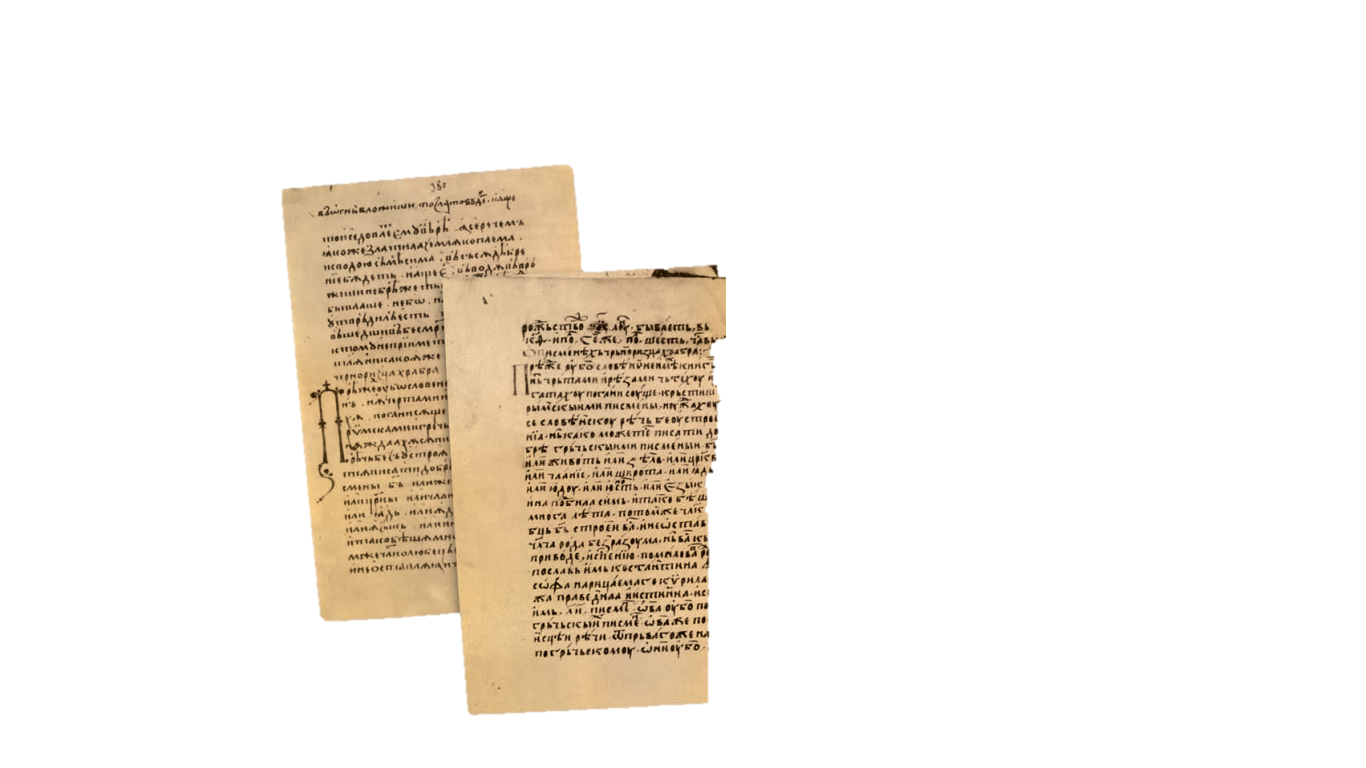 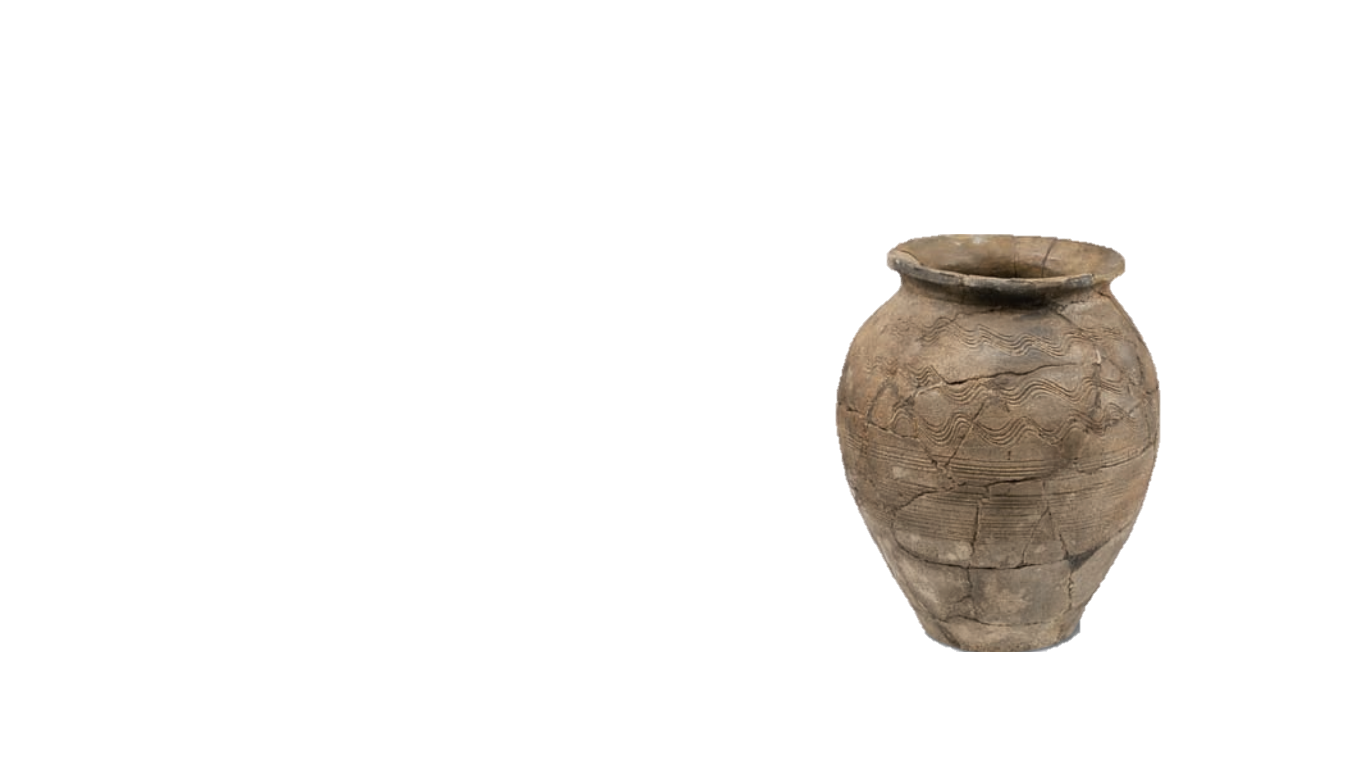 